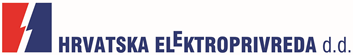 OBJAVA ZA MEDIJEHRT NASTAVLJA KORISTITI PROIZVOD ZELEN – HEP-OVU ENERGIJU IZ OBNOVLJIVIH IZVORAZAGREB, 24. SVIBNJA 2017. – Hrvatska radiotelevizija (HRT) nastavlja koristiti HEP-ovu električnu energiju dobivenu isključivo iz obnovljivih izvora. Samo u 2016. godini HEP Opskrba je HRT-u isporučila ukupno 4.556 MWh električne energije iz obnovljivih izvora, što je potvrđeno certifikatom jamstva porijekla energije ZelEn.„Zahvaljujemo Hrvatskoj radioteleviziji što je odabrala HEP Opskrbu za svojega opskrbljivača električnom energijom i što nam je ukazala svoje  povjerenje kad se kao prvi takav kupac u Republici Hrvatskoj odlučila za korištenje električnom energijom isključivo iz obnovljivih izvora. Odabirom proizvoda ZelEn potvrdila je svoju usmjerenost društveno odgovornomu poslovanju, pokazala da prepoznaje tržišne trendove i da zajedno s HEP Opskrbom želi biti tržišni predvodnik”, izjavila je Tina Jakaša, direktorica tvrtke HEP Opskrba.ZelEn je proizvod  namijenjen isključivo kupcima HEP Opskrbe koji su se u svom poslovanju odlučili za društveno odgovorno poslovanje, brigu o okolišu i korištenje energije iz obnovljivih izvora. Svi kupci proizvoda ZelEn na promidžbenim materijalima i proizvodima mogu koristiti zaštićeni žig ZelEn – Prijatelj prirode te na taj način građanima prenijeti jasnu poruku da za proizvodnju svojih proizvoda ili pružanje usluga, koriste električnu energiju dobivenu isključivo iz obnovljivih izvora.Vrijednost projekta ZelEn ogleda se i u tome što se naknada za uporabu zelene energije odvaja u fond iz kojega se ostvaruju projekti iz područja obnovljivih izvora energije i energetske učinkovitosti za potrebe ustanova javnoga sektora koje skrbe za društveno osjetljive kategorije stanovništva kao što su vrtići, škole i domovi i slične institucije. Prednost tog  okolišno održivog proizvoda, uz HRT, dosad je prepoznalo više od 100 društveno odgovornih tvrtki u Hrvatskoj i regiji, među kojima su Heineken Hrvatska, Ericsson Nikola Tesla, Ilirija, Aquafilcro, Drvenjača, Vivera, JGL, Regeneracija, NP Plitvička jezera, Croatia Airlines,  Valamar Riviera, Plodine, Erste Banka  i drugi.